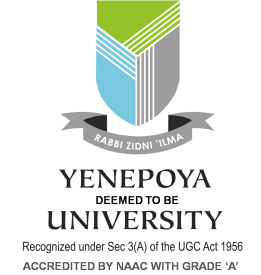 Recognized under Sec 3(A) of the 1956 vide Notification No. F. 9-11/2007-U.3(A) dated 27 February 2008Accredited by NAAC with Grade ‘A’University Road, Deralakatte, Mangalore, 575018, IndiaPhone & Fax: +91 824 2203943, +91 824 2204668 Extn: 5003Email: registrar@yenepoya.edu.in; bioethics@yenepoya.edu.inAPPLICATION FOR ADMISSION TO PG DIPLOMA IN CLINICAL ETHICS(To be filled in by the Applicant in BLOCK letters)[Incomplete application will not be considered]GENERAL INFORMATION:Name (As appearing in SSLC marks card - in case of changed name please attach affidavit or marriage copy):Gender					: Male/ Female / Others/ Do not wish to shareReligion: 		Caste: 	             Category: General / SC / ST / OBC / EBC / Tribal / Other Father’s Name:Mother’s Name:Date of Birth				: Day                Month                Year__________Nationality(Country of Origin)	:Postal Address (with pin/zip)		:  	Permanent Address (with pin/zip)	: Contact details 			:  	Phone: 							Mobile:													Email: References:	(At least two person holding responsible positions and not related to the applicant)Name	: Address	:										Email	: Name	:  Address	:Email	: DETAILS OF ACADEMIC QUALIFICATIONS(Please attach attested copies of statement of marks & degree/diploma certificates in support of the above details)(Also please attach a copy of the SSLC certificate for name verification)Current affiliation: Designation: 			Department: 				Institution: DECLARATION BY THE APPLICANT 		I wish to apply for admission to the PG Diploma in Clinical Ethics of the Centre for Ethics, Yenepoya deemed to be University, Mangalore, and I declare that to the best of my knowledge and belief, the above particulars are true. I agree that the admission is at the sole discretion of the management.  I will abide by the rules and regulations of Yenepoya deemed to be University, Mangalore.Place	:       Date	:      									Applicant's SignatureV.	IMPORTANT:In a separate sheet (white, A4) please write/type an essay of intent as to why you wish to join the course and what you wish to get from this course (approximately 500 words)CANDIDATES CHECKLIST BEFORE SUBMISSION (Please check whatever is attached)Applicant + Registration fee Rs. 1000/- (Payable through the link: https://rzp.io/l/Q7E7XXHxV)1 recent passport size photo pasted + 4 copies attached:			Yes/ No	Attested copy of SSLC certificate attached:				Yes/ No	Attested copies of graduate/postgraduate degrees attached:		Yes/ No	Essay of intent attached:						Yes/NoFOR OFFICE USE ONLYComplete application received on:						Checked by :Registration No:								Receipt No :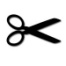 ------------------------------------------------------------------------------------------------------------------------------------ACKNOWLEDGEMENT SLIPReceived one complete application form for admission to PG Diploma in Clinical Ethics at Yenepoya deemed to be University for academic year 20__   from Dr/Mr/Mrs. 		.For Registrar, Yenepoya deemed to be University:SpecialtyYear of passingInstitution StudiedUniversityGraduate DegreePostgraduate DegreeAny other Additional Qualification